REGISZTRÁCIÓS LAPA NAGYTARCSAI BOGRÁCSOS ÉTELEK FŐZŐVERSENYÉRE2019. AUGUSZTUS 31. NAGYTARCSAI LIGET FESZTIVÁLKérjük nyomtatott nagy betűkkel kitölteni!CSAPAT NEVE………………………………………………………………………………….TELEPÜLÉS……………….…………………………………………………………………….A CSAPAT KÉPVISELŐJÉNEKNEVE:……………………………………………………………………………………………. LAKCÍME:……………………………………………………………………………………….TELEFONSZÁMA:……………………………………………………………………………....E‐MAIL CÍME:…………………………………………………………………………………...(Az összes elérhetőségi adatot kérjük kitölteni!)CSAPAT TOVÁBBI TAGJAI: ……………………………………………………………....….…………………………………………………………………………………………………..….……..…………………………………………………………………………………………....…..A VERSENYÉTEL NEVE:………………………………………………………………………..A CSAPAT ÁLTAL BIZTOSÍTOTT, A FŐZŐVERSENYHEZ FELHASZNÁLT ÉLELMISZEREK ÉLELMISZERBIZTONSÁGI MEGFELELŐSÉGÉRŐL MEGGYŐZŐDTÜNK, S AZOK A KÖVETELMÉNYEKNEK MEGFLELNEK.A VERSENYKIÍRÁS FELTÉTELEIT MEGISMERTÜK, AZOKAT TUDOMÁSUL VETTÜK ÉS ELFOGADJUK.NAGYTARCSA 2019.08.31.						…………………………………………………CSAPAT KÉPVISELŐJÉNEK ALÁÍRÁSA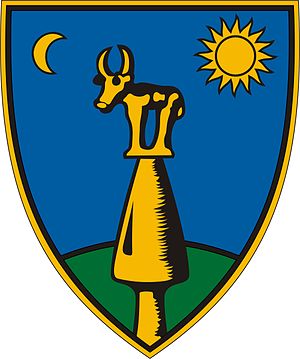 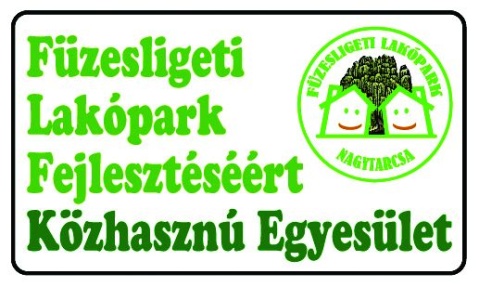 